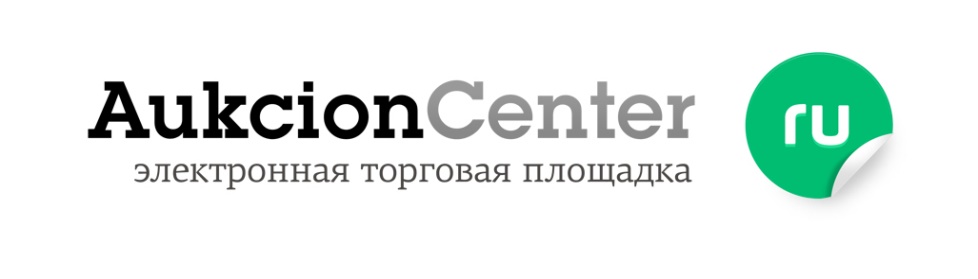 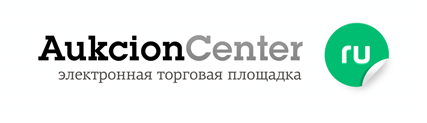 РЕКВИЗИТЫ ОПЕРАТОРА ЭТП «АУКЦИОН-ЦЕНТР» ДЛЯ ВНЕСЕНИЯ ЗАДАТКОВПОЛУЧАТЕЛЬ: ООО «ИКГ»ИНН: 3811105176КПП: 623401001ОГРН: 1063811058277                        БАНК ПОЛУЧАТЕЛЯ: ББР Банк (АО) г. МоскваБИК: 044525769;  К/С: 30101810745250000769РАСЧЕТНЫЙ СЧЕТ ПОЛУЧАТЕЛЯ: 40702810900000002900,В назначении платежа обязательно указываются номер торгов, наименование должника, наименование организатора торгов, номер лота. 